Publicado en Madrid el 16/03/2017 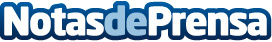 El mayor espectáculo mundial de peluquería canina aterriza en MadridArtero, líder del mercado en cosmética y utillaje canino, celebra la XI edición de las Jornadas Artero del 17 al 18 de Marzo en IfemaDatos de contacto:Carmen Martinez655860808Nota de prensa publicada en: https://www.notasdeprensa.es/el-mayor-espectaculo-mundial-de-peluqueria Categorias: Nacional Madrid Veterinaria Mascotas Eventos http://www.notasdeprensa.es